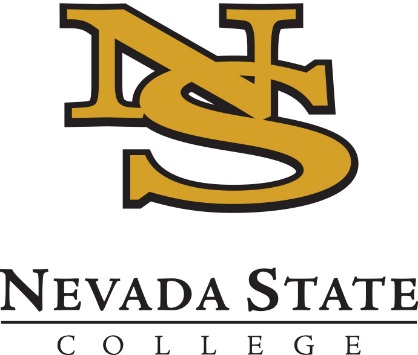 2021 No-Cost Textbook GrantsApplication Deadline – March 1st, early submission is strongly encouraged Applicant Notifications – Ongoing, with final notifications on March 5thOVERVIEWThe No-Cost Textbook Grant program seeks to support projects that help NSC faculty (1) reduce textbook costs for NSC students (2) maximize student savings by converting a course with high frequency and/or enrollment.Eligibility Participation is invited from all full-time tenured, tenure-track, or lecturer faculty on a recurring contract, as well as staff who possess relevant expertise. We welcome applications from groups of faculty who will convert several sections of a course.NO-COST TEXTBOOK GRANT PROGRAMFaculty who are in the early stages of converting a course to a no-cost textbook are encouraged to apply. There will be a combination of regular one-on-one check-ins with the program coordinators, and an expectation that most work will be completed independently. Participants will be expected to have a converted course that is ready to teach and to present the results of their conversion to campus by June 30th, 2021. A stipend of $3000 will be provided for the conversion. An initial $1,000 stipend will be provided on acceptance into the program. The remaining $2,000 stipend will be provided upon completion of the conversion process.Examples of Potential PROPOSALSAdoption of the OpenStax Chemistry textbookAdoption of a multi-user library ebook.Building a course using a combination of open content, journal articles, and content created by the instructor.ApplicationComplete the application below and submit to nathaniel.king@nsc.edu by 5 p.m. on Monday, March 1st.2020 No-Cost Textbook Grant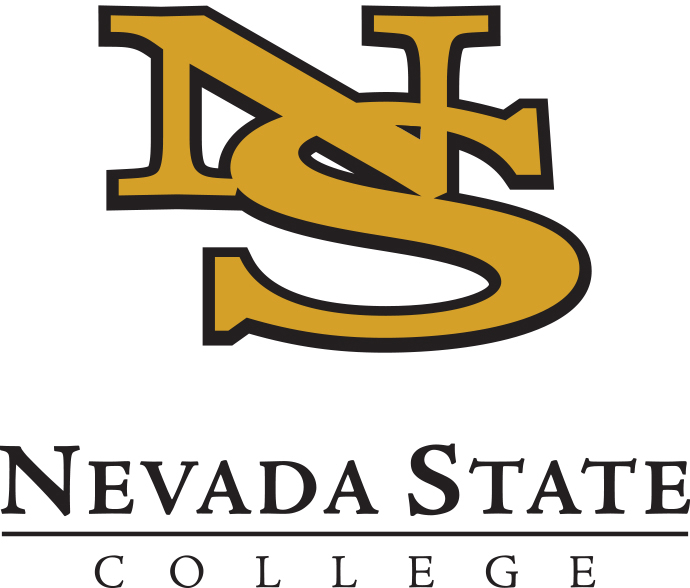 APPLICATIONSubmit your application to nathaniel.king@nsc.edu by 5 p.m. on Thursday, January 9th.Is this a joint application with other faculty?  Yes  NoDoes my supervisor support this application?  Yes  NoCourse DetailsWhat course (including code and number) would you convert during the Institute?How many sections of this course will you teach in spring 2020 and fall 2020?What is the title and price of the current required textbook/s for this course?If you are interested in adopting an open textbook or a library ebook, what is the title of your proposed text?Project DetailsPlease describe why your proposed course is a good candidate for conversion – please include any details about student feedback or relevant data to support your description.Please describe your proposed plan to execute your conversion. Identify which tasks have been completed (if any) and which tasks you hope to make progress on during this time.How do you think the No-Cost Textbook Grant Program can benefit you in achieving your project goals or objectives? For example, what types of support are you specifically interested in?Name:Email:School/Department:Project Title: